В нашем саду с 20.09. по 04.10.2021гпрошел конкурс «Осеннее дерево»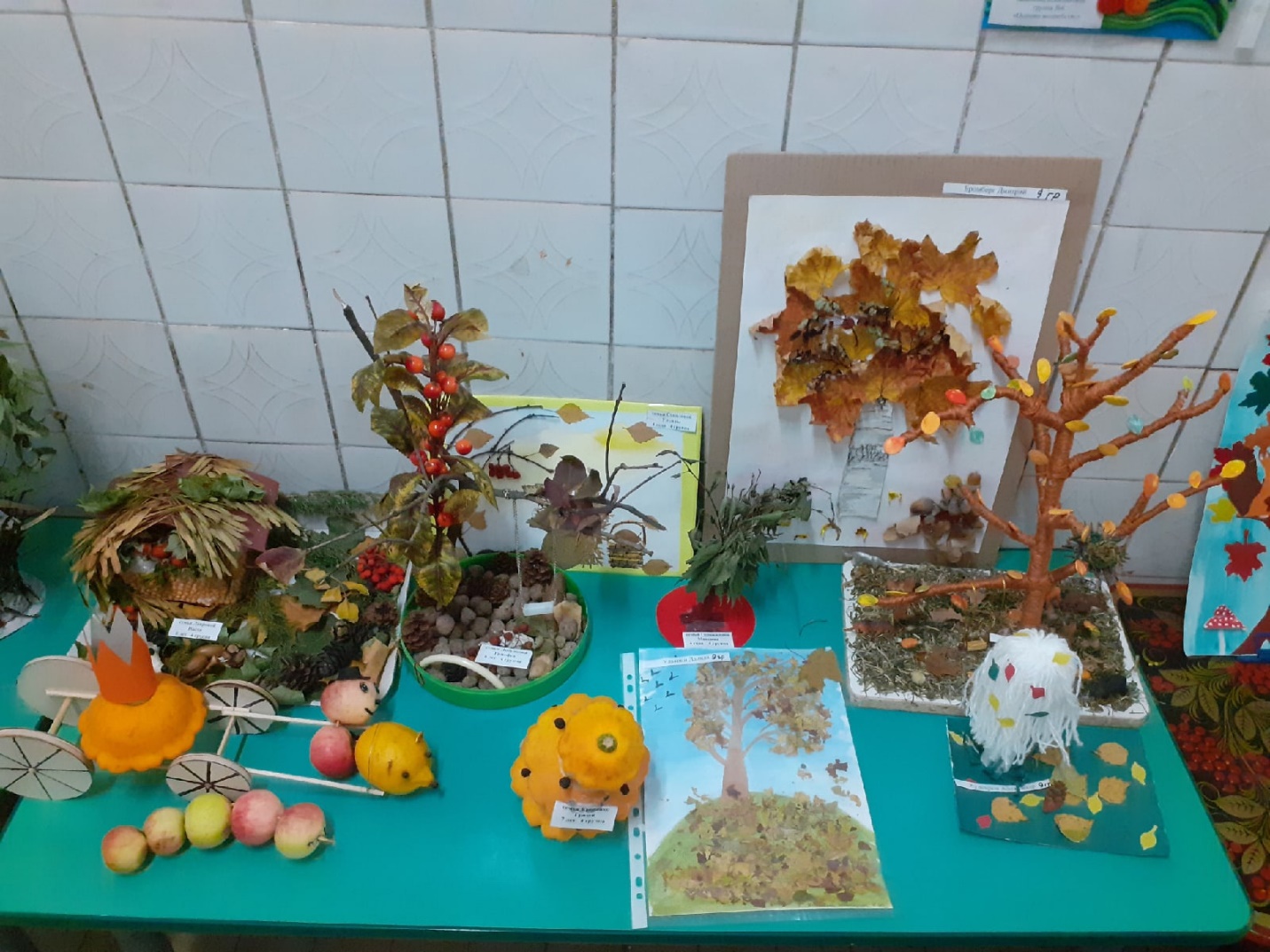 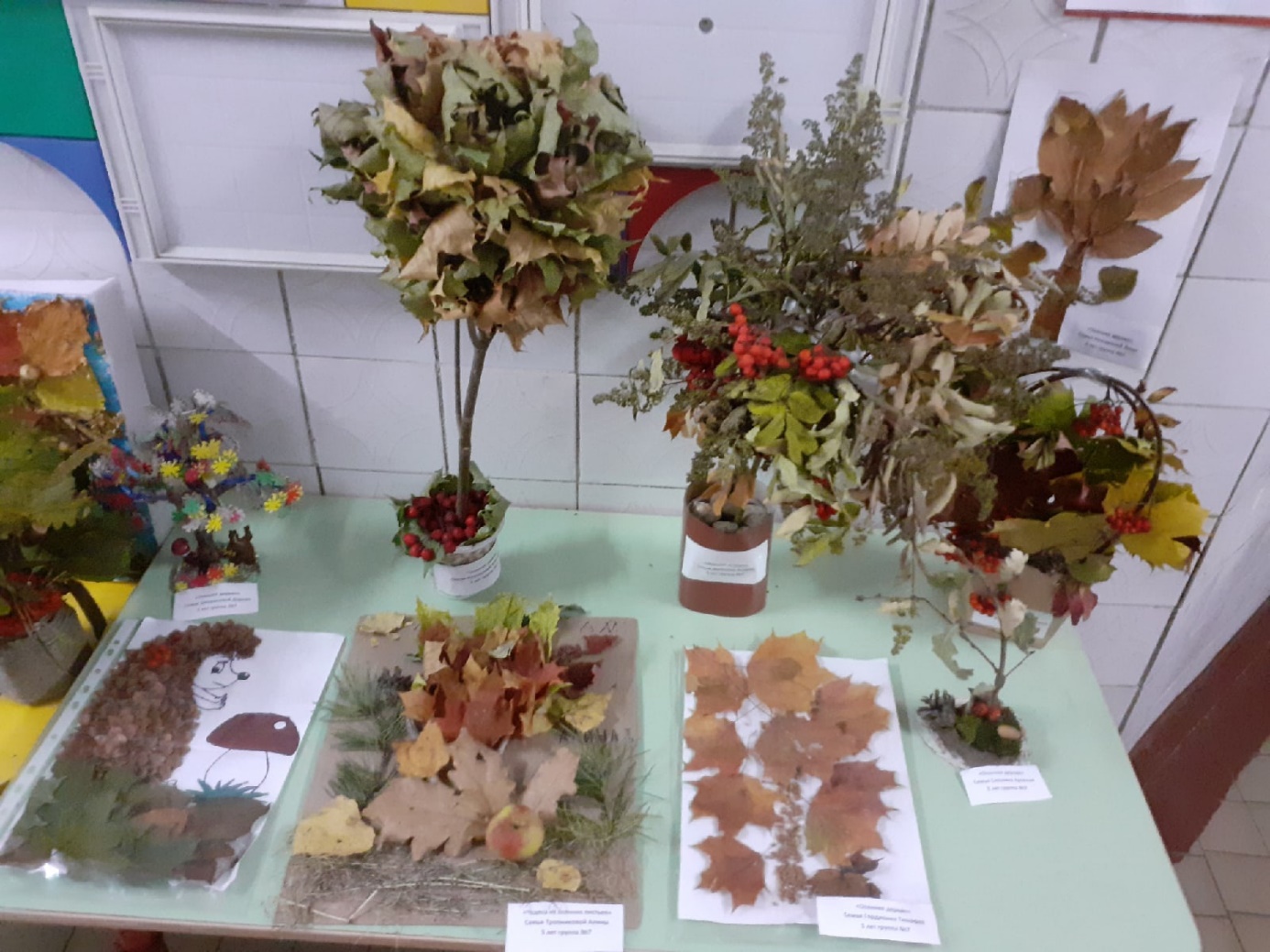 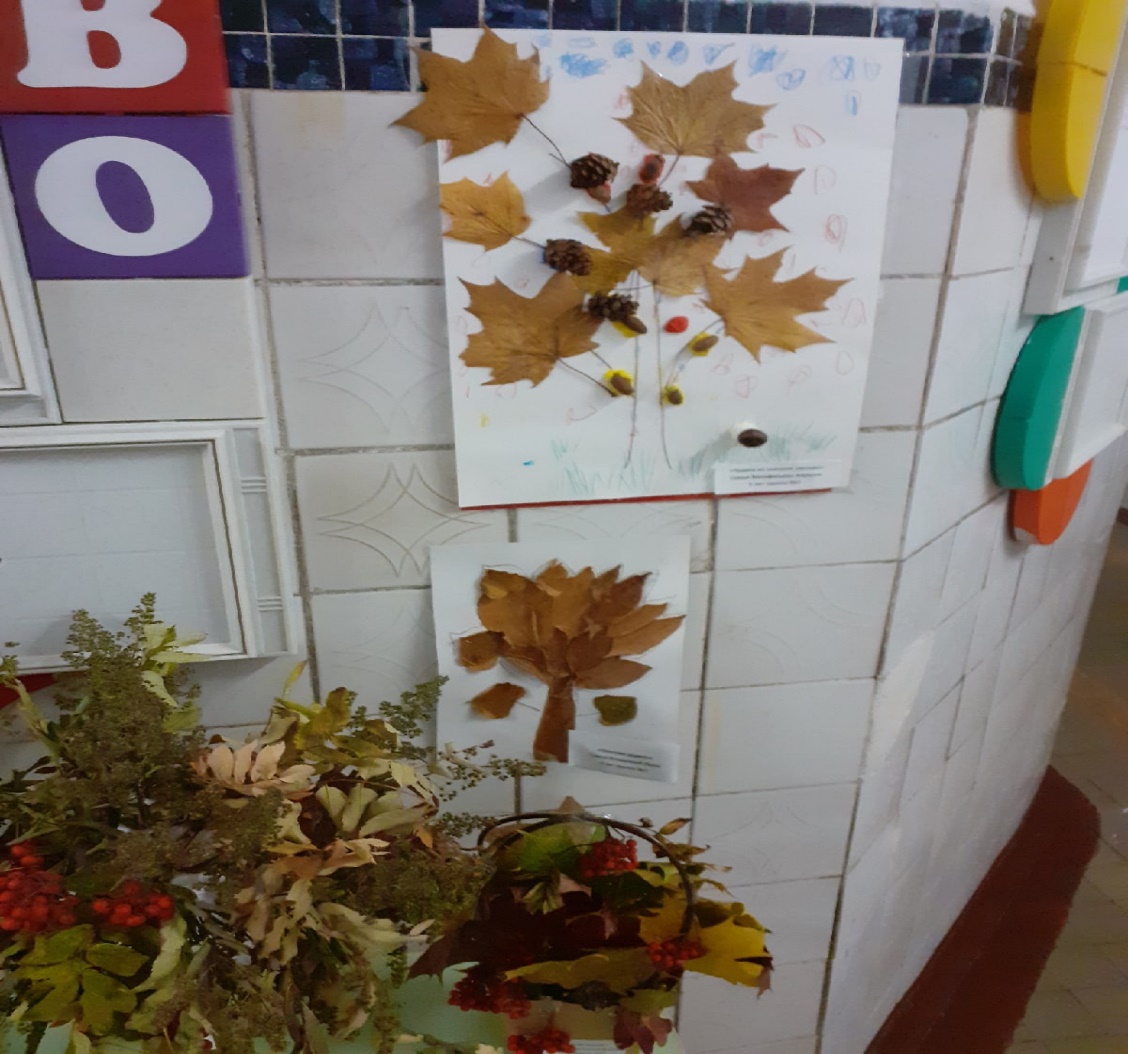 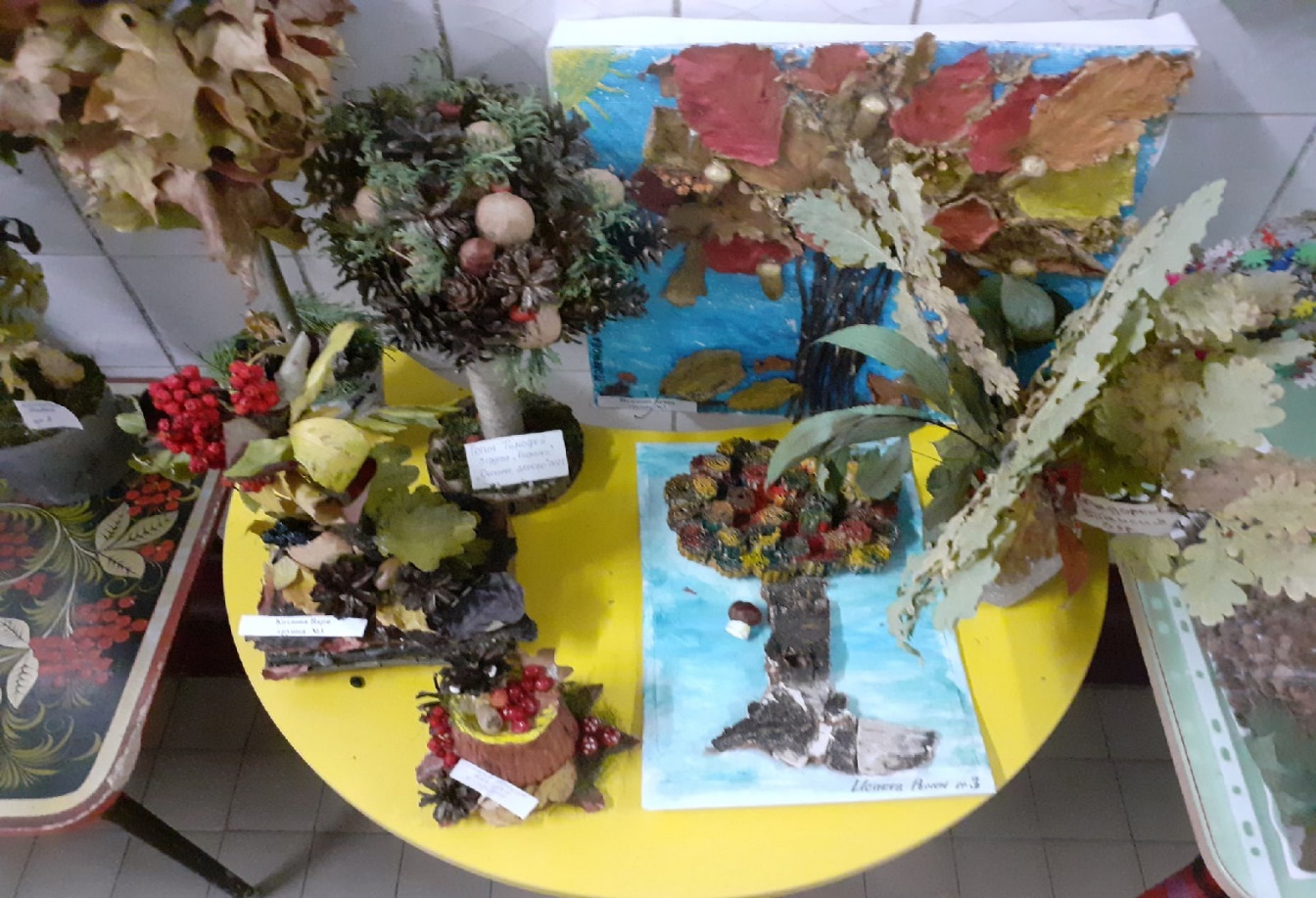 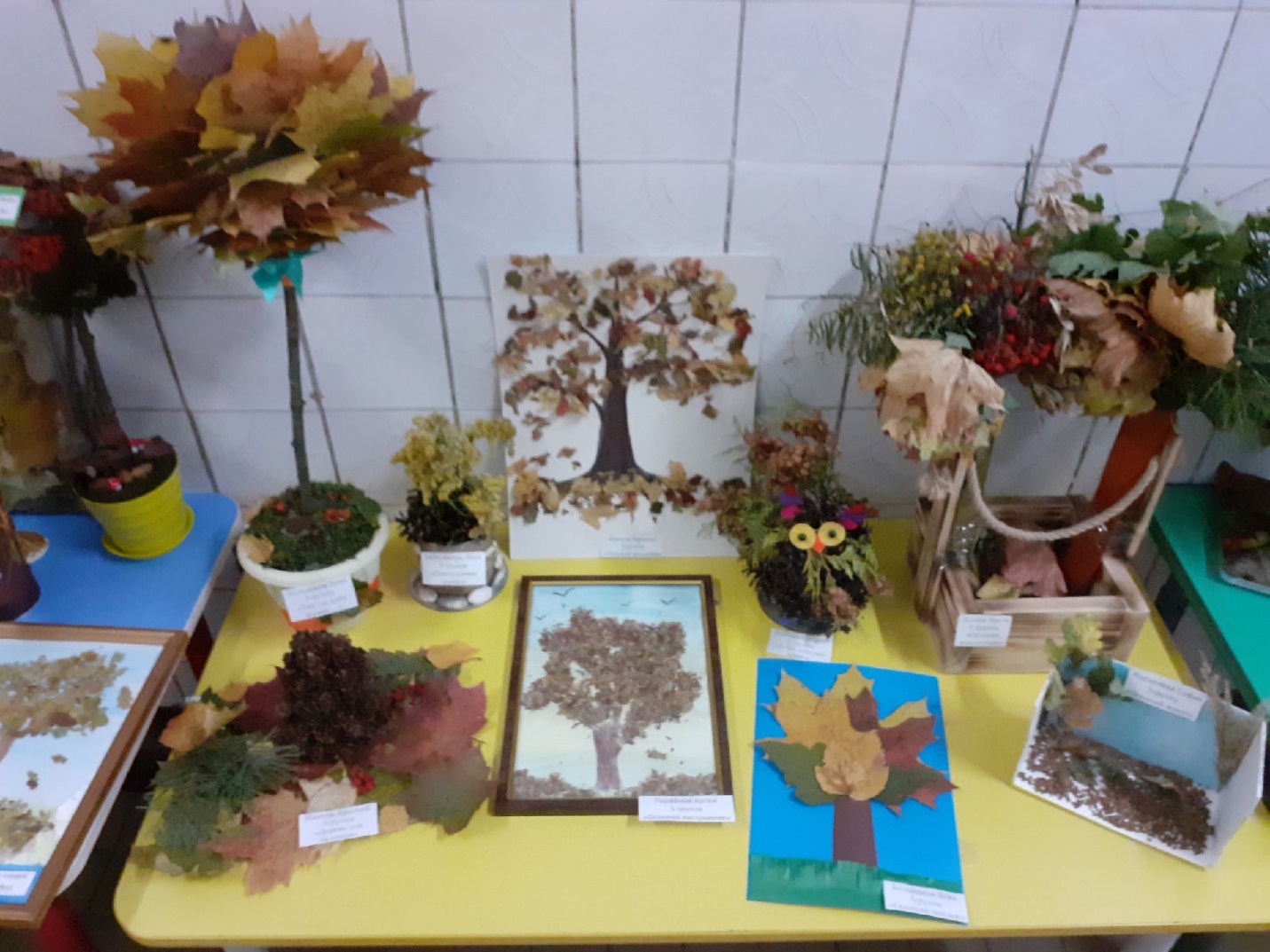 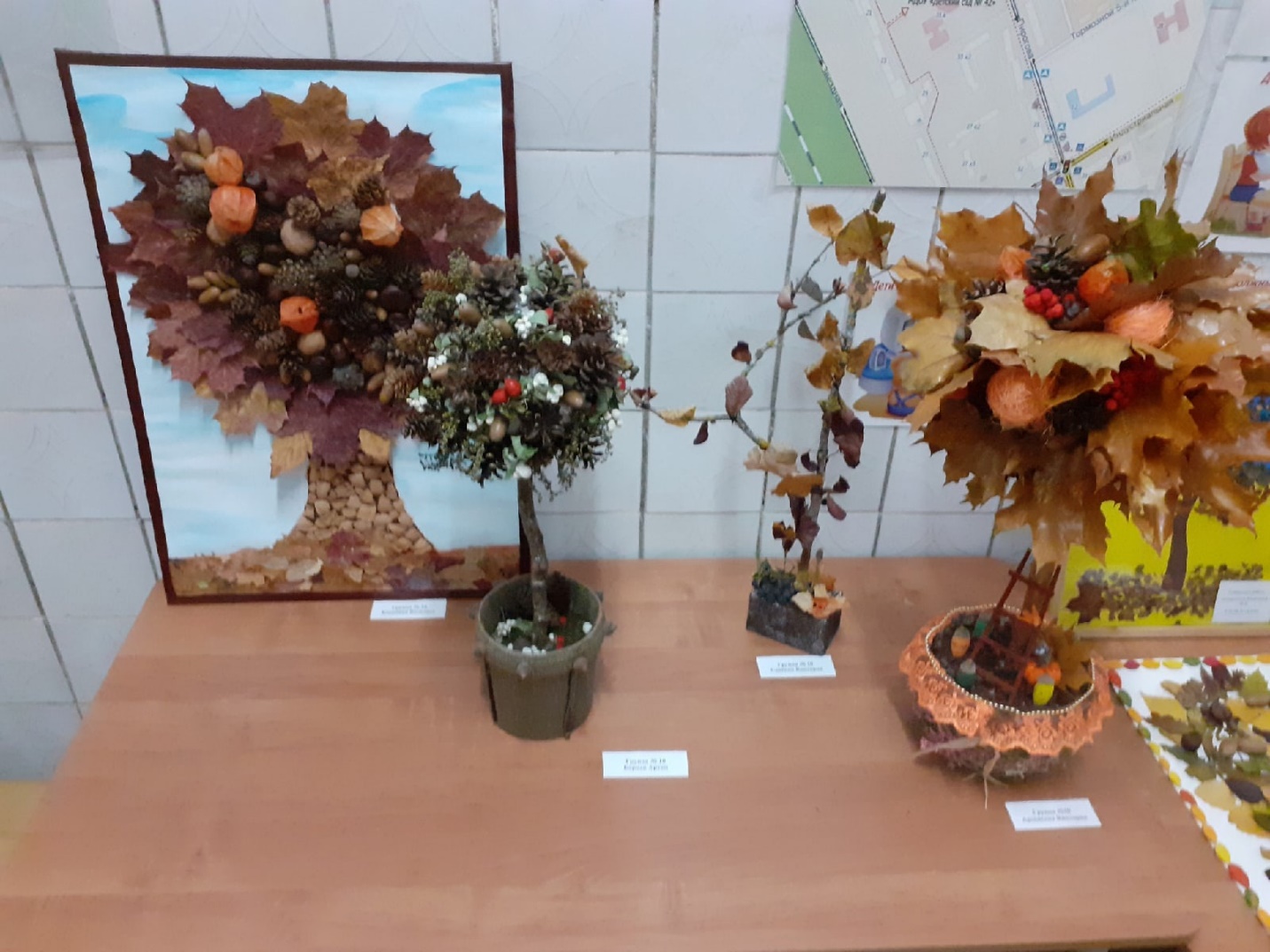 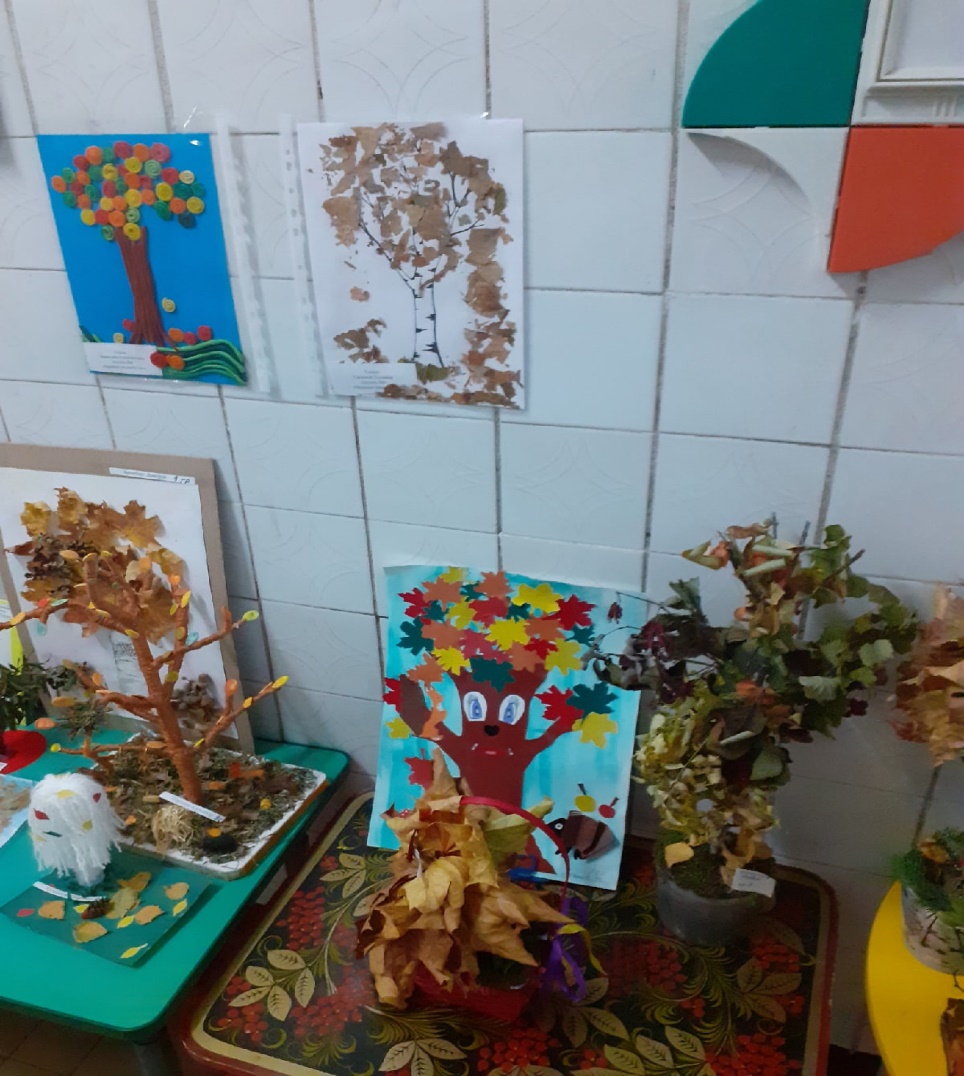 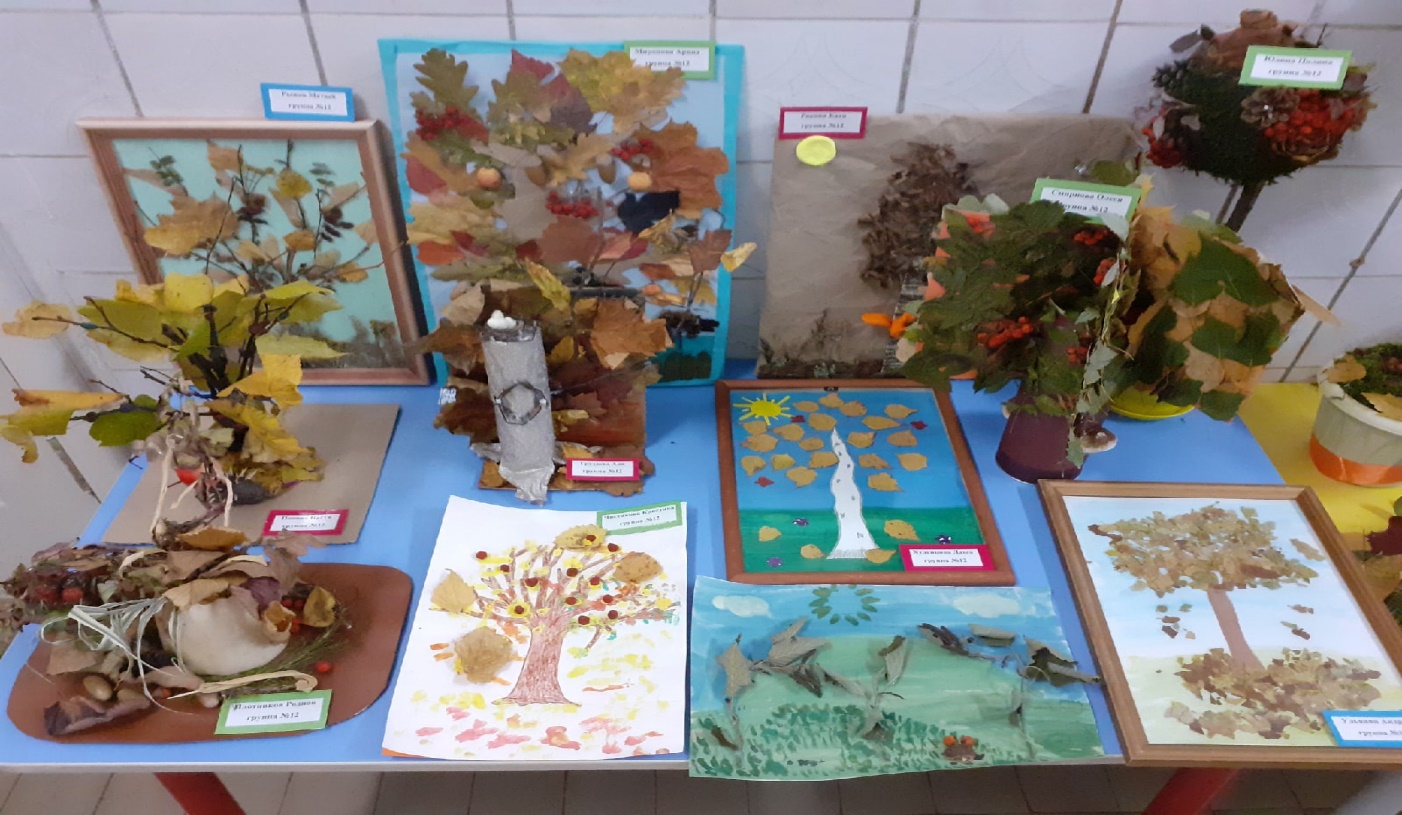 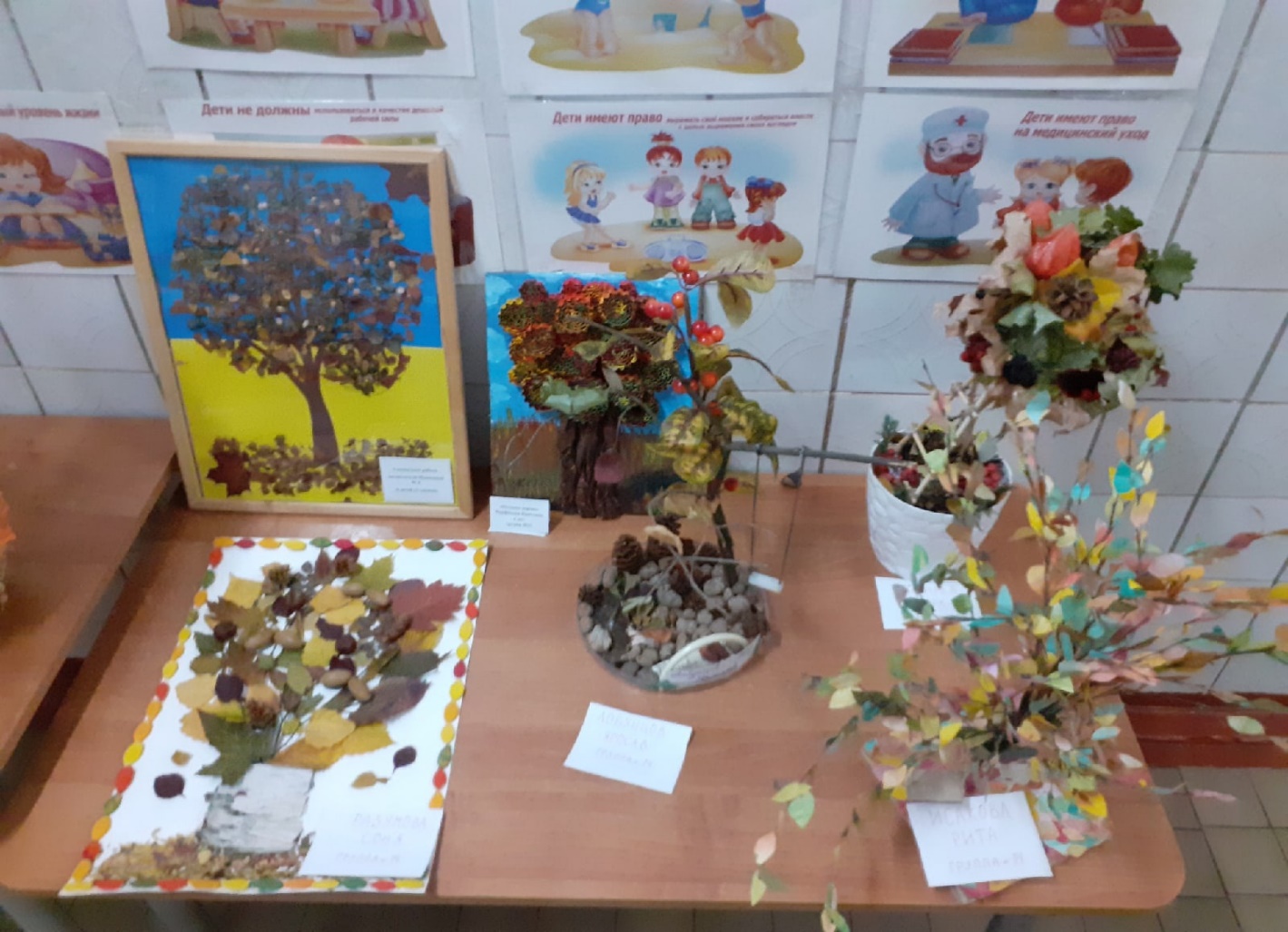 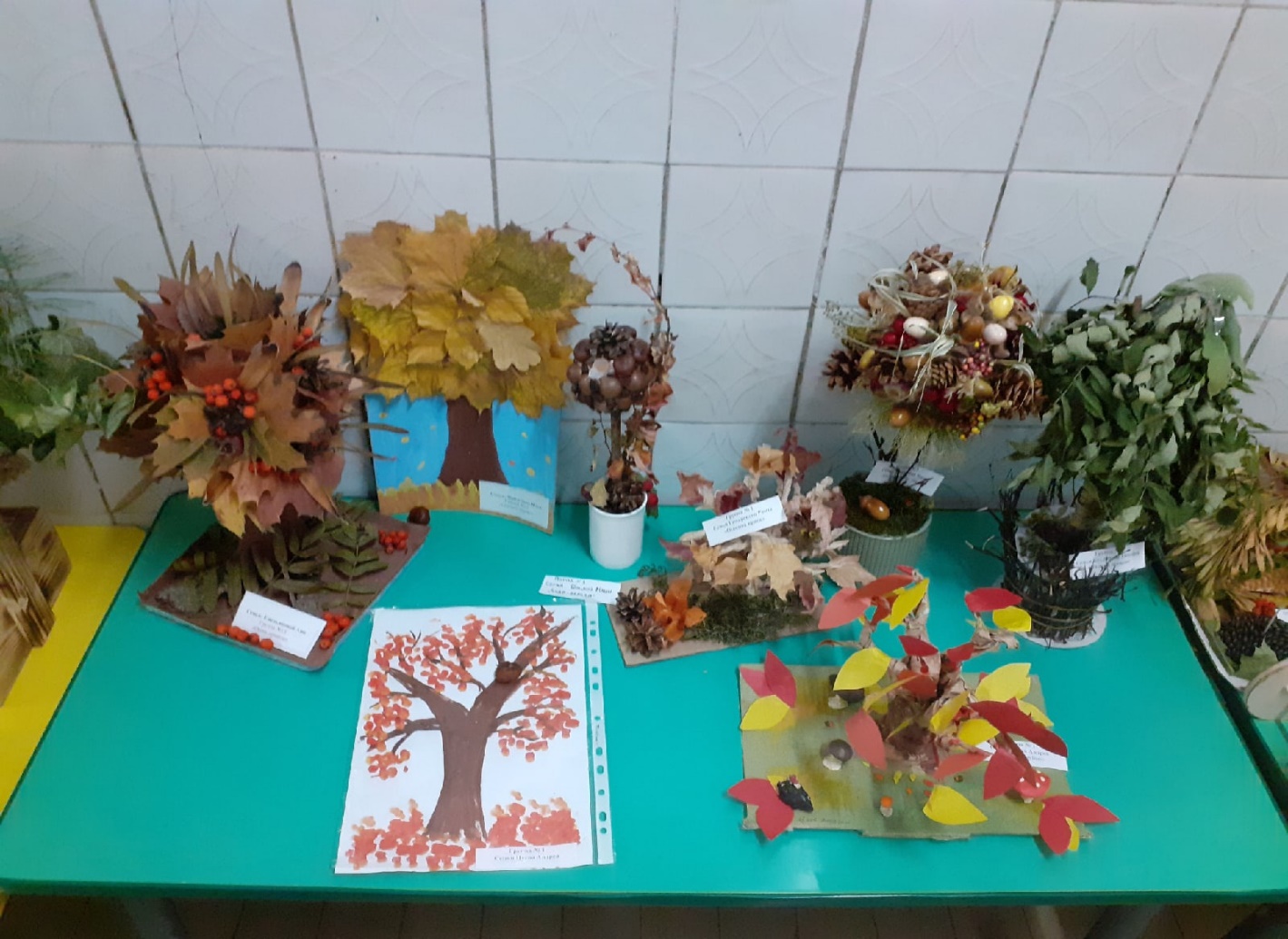 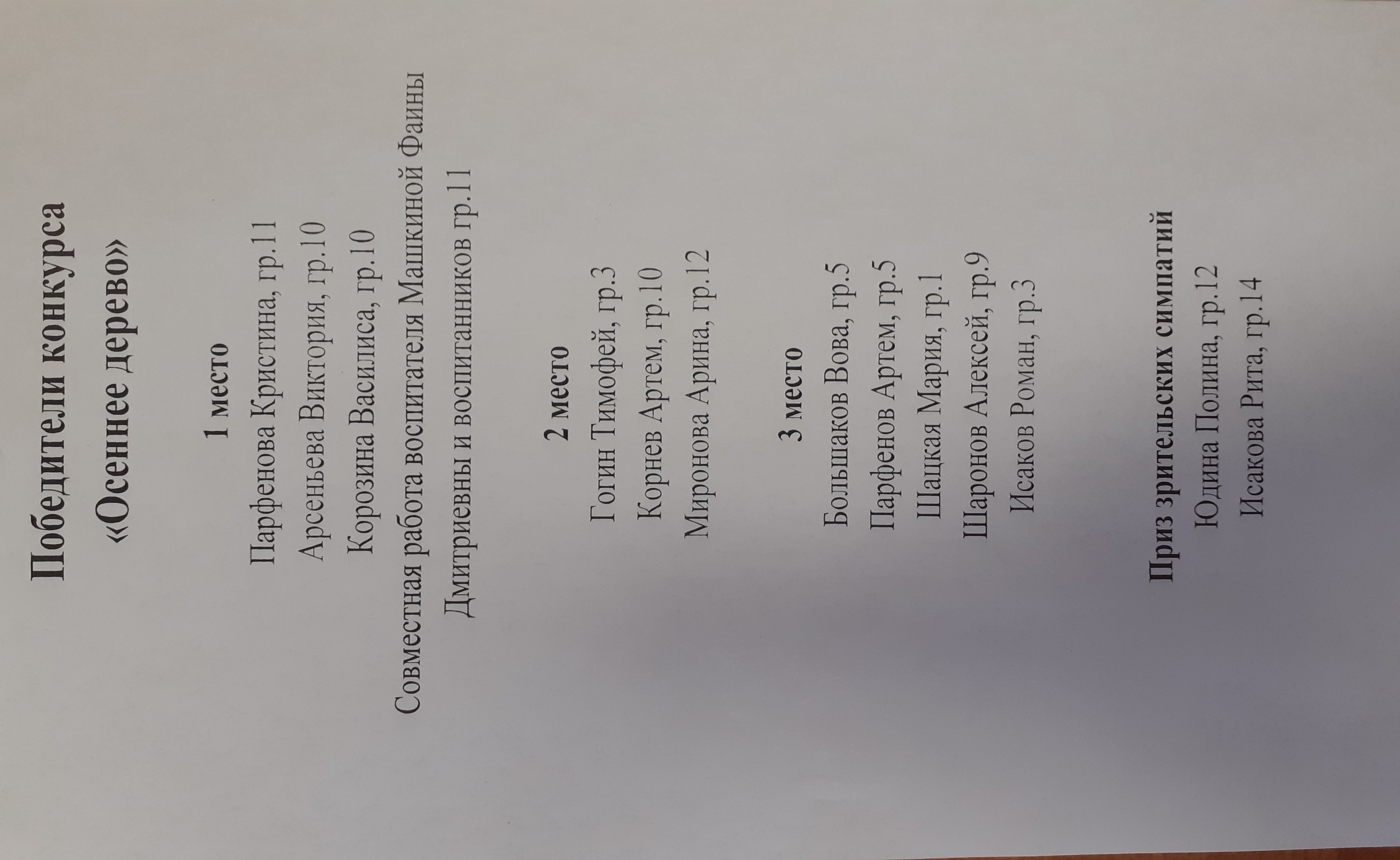 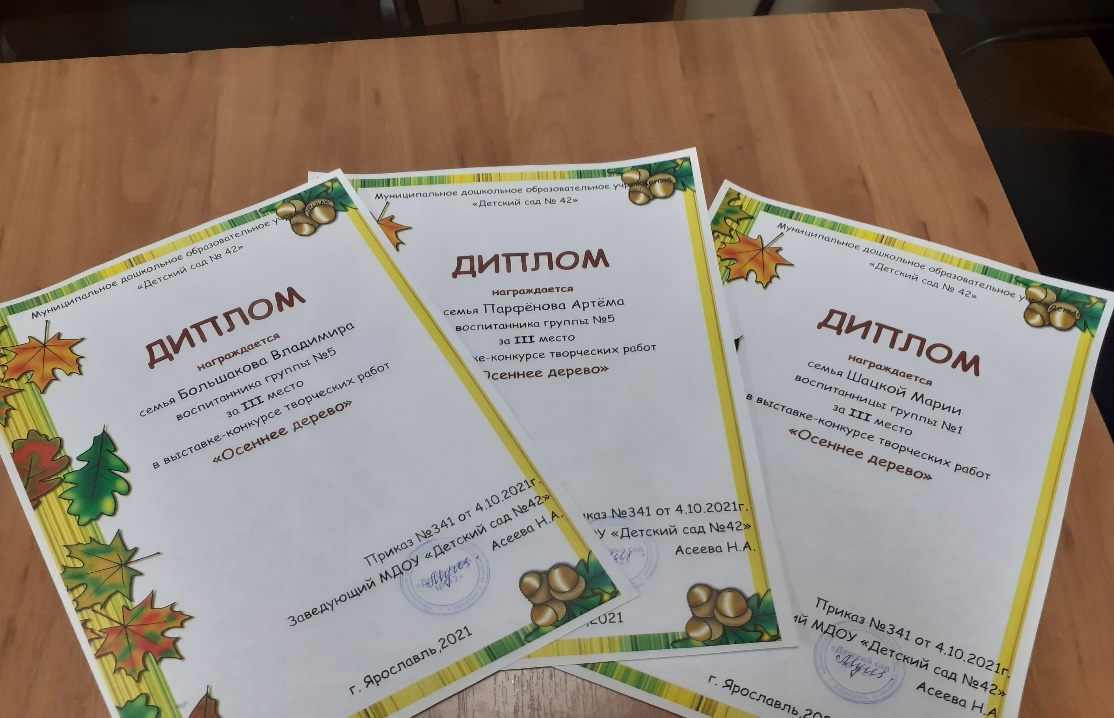 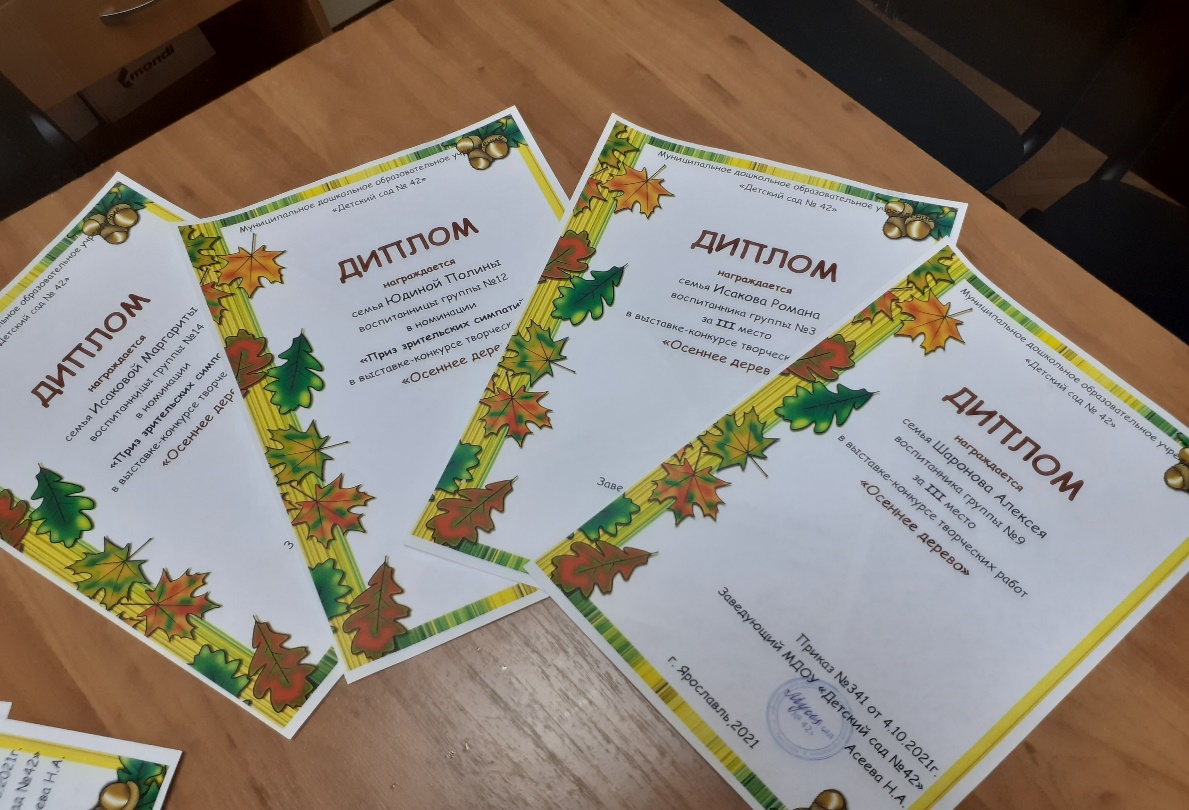 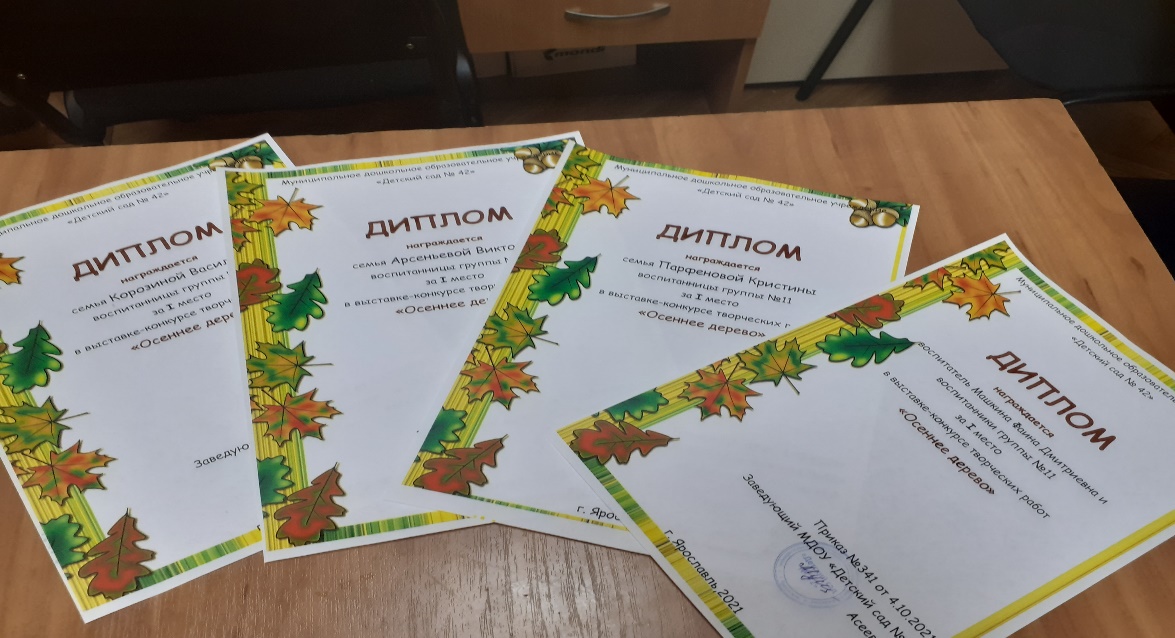 